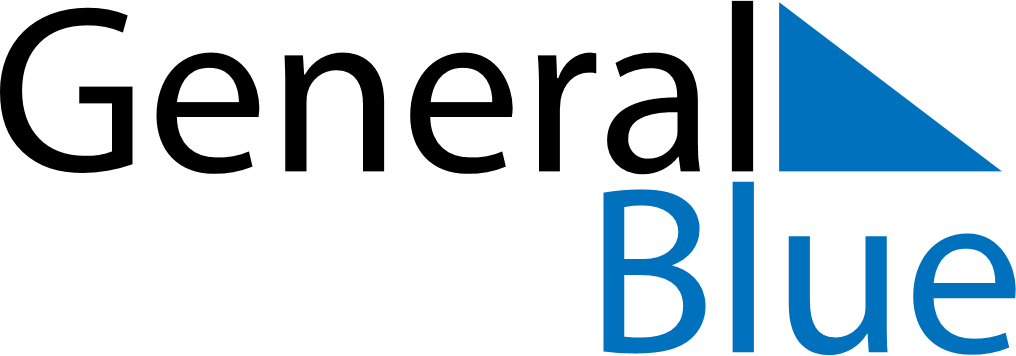 January 2020January 2020January 2020Christmas IslandChristmas IslandMondayTuesdayWednesdayThursdayFridaySaturdaySunday12345New Year’s Day67891011121314151617181920212223242526Chinese New YearAustralia Day2728293031